From Center for the Enhancement of Teaching and Learning. http://ar.cetl.hku.hk/images/blooms.gif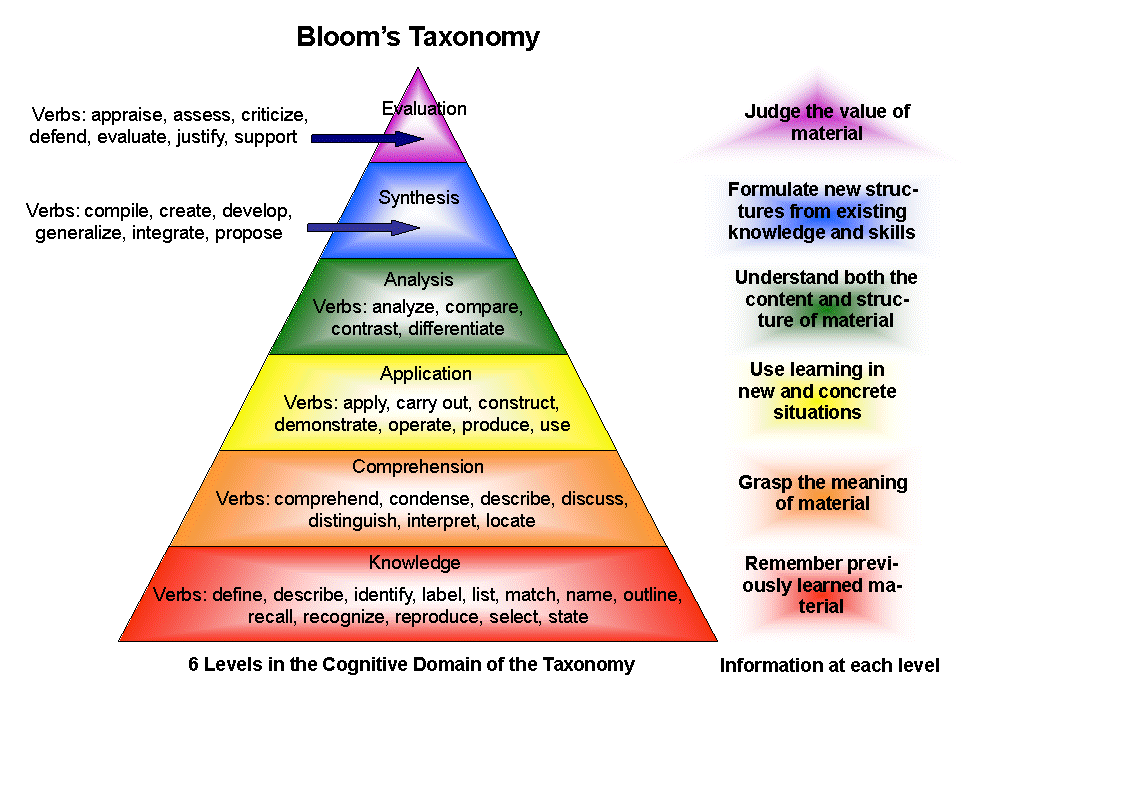 http://www.clemson.edu/assessment/assessmentpractices/referencematerials/documents/Blooms%20Taxonomy%20Action%20Verbs.pdfDefinitionsKnowledgeComprehensionApplicationAnalysisSynthesisEvaluationBloom’sDefinitionRememberpreviouslylearnedinformation.Demonstrate anunderstanding ofthe facts.Apply knowledgeto actualsituations.Break downobjects or ideasinto simpler partsand find evidenceto supportgeneralizations.Compilecomponentideas into a newwhole orproposealternativesolutions.Make and defendjudgments basedon internalevidence orexternal criteria.Verbs• Arrange• Define• Describe• Duplicate• Identify• Label• List• Match• Memorize• Name• Order• Outline• Recognize• Relate• Recall• Repeat• Reproduce• Select• State• Classify• Convert• Defend• Describe• Discuss• Distinguish• Estimate• Explain• Express• Extend• Generalized• Give example(s)• Identify• Indicate• Infer• Locate• Paraphrase• Predict• Recognize• Rewrite• Review• Select• Summarize• Translate• Apply• Change• Choose• Compute• Demonstrate• Discover• Dramatize• Employ• Illustrate• Interpret• Manipulate• Modify• Operate• Practice• Predict• Prepare• Produce• Relate• Schedule• Show• Sketch• Solve• Use• Write• Analyze• Appraise• Breakdown• Calculate• Categorize• Compare• Contrast• Criticize• Diagram• Differentiate• Discriminate• Distinguish• Examine• Experiment• Identify• Illustrate• Infer• Model• Outline• Point out• Question• Relate• Select• Separate• Subdivide• Test• Arrange• Assemble• Categorize• Collect• Combine• Comply• Compose• Construct• Create• Design• Develop• Devise• Explain• Formulate• Generate• Plan• Prepare• Rearrange• Reconstruct• Relate• Reorganize• Revise• Rewrite• Set up• Summarize• Synthesize• Tell• WriteAppraise• Argue• Assess• Attach• Choose• Compare• Conclude• Contrast• Defend• Describe• Discriminate• Estimate• Evaluate• Explain• Judge• Justify• Interpret• Relate• Predict• Rate• Select• Summarize• Support• Value